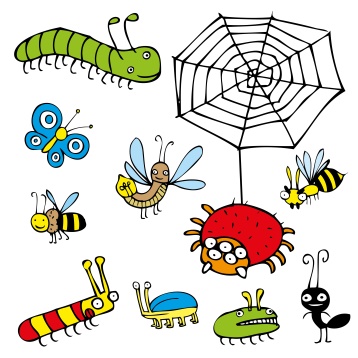 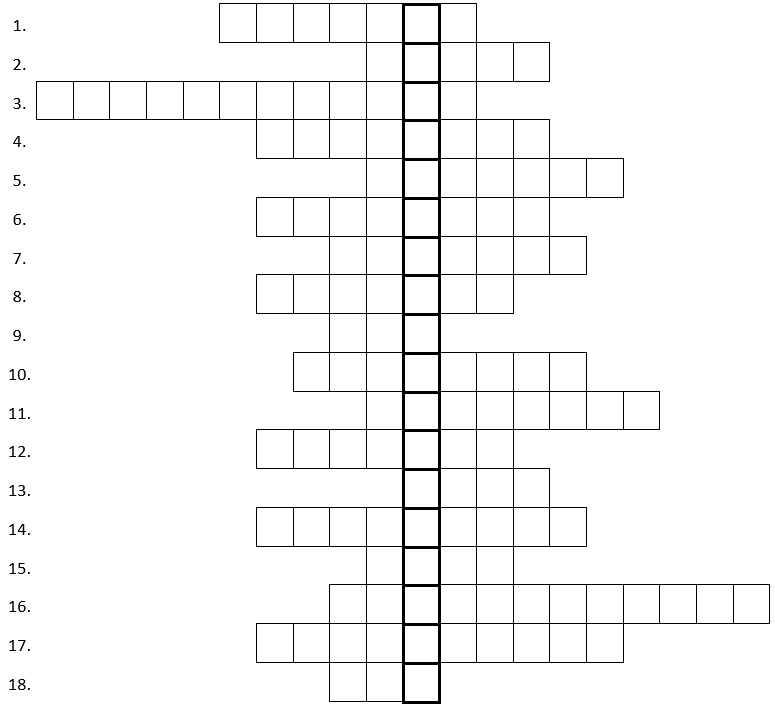 Konyhában éjszaka táplálkozó hatlábúA tetű petéit rejtiTermészeti rendszer máskéntIlyen az egér fogazataOlyan élőlény, aki rövid idő alatt nagyszámú utódot hoz világraA baktérium is ilyen élőlényÁgyunk láthatatlan „lakója”Ruhatetű „előde”Ennyi kilót nyomnak a testünkben élő baktériumokEnnyi nullát írj, ha szeretnéd megadni a bennünk élő baktériumok számát!Ebben segítenek a baktériumokA pestist terjesztiSzemtelen, mint a …!Ruháinkat lárvája tönkretehetiEgerek kedvelt eledeleBaktériumok ellenségeParányi világ „látóeszköze”Lábainak száma nyolc                   Megoldás:___________________________________MegoldókulcscsótányserkeökoszisztémarágcsálószaporaegysejtűporatkafejtetűkéttizenhétemésztéspatkánylégymolylepkesajtantibiotikummikroszkóppókMegoldás: nemszeretem állatok